Publicado en  el 08/05/2015 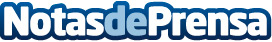 La Plataforma del Voluntariado Social de Sevilla organiza su VI seminario para coordinadoresEl próximo Jueves 14 de Mayo, la Plataforma del Voluntariado Social de Sevilla reunirá al personal que coordina el voluntariado en las asociaciones de Sevilla y su provincia para reflexionar sobre los modelos actuales existentes y valorar las buenas y malas prácticas de los mismos para avanzar en una acción social voluntaria de calidad y que responda a las necesidades sociales actuales.Datos de contacto:Nota de prensa publicada en: https://www.notasdeprensa.es/la-plataforma-del-voluntariado-social-de_1 Categorias: Solidaridad y cooperación http://www.notasdeprensa.es